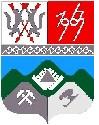 КЕМЕРОВСКАЯ ОБЛАСТЬ - КУЗБАССТАШТАГОЛЬСКИЙ МУНИЦИПАЛЬНЫЙ РАЙОНКЫЗЫЛ – ШОРСКОЕ СЕЛЬСКОЕ ПОСЕЛЕНИЕСОВЕТ НАРОДНЫХ ДЕПУТАТОВ КЫЗЫЛ-ШОРСКОГО СЕЛЬСКОГО ПОСЕЛЕНИЯРЕШЕНИЕ от 01 сентября  2020 года								№ 48Принято Советом народных депутатовКызыл – Шорского сельского поселенияот 01 сентября 2020 года «Об избрании главы Кызыл – Шорского сельского поселения»Руководствуясь Федеральным законом от 06.10.2003 года  № 131-ФЗ «Об общих принципах организации местного самоуправления в Российской Федерации», Законом Кемеровской области от 13.11.2014 года № 94-ОЗ «Об отдельных вопросах организации и деятельности органов местного самоуправления муниципальных образований», Уставом муниципального образования «Кызыл – Шорского сельского поселения», решением совета народных депутатов Кызыл – Шорского сельского поселения от 21.07.2020 года № 46 «Об утверждении положения о порядке проведения конкурса по отбору кандидатур на должность Главы Кызыл – Шорского сельского поселения», в соответствии с результатами конкурса по отбору кандидатур на должность Главы Кызыл – Шорского сельского поселения от 01.09.2020 года, Совет народных депутатов Кызыл – Шорского сельского поселенияРЕШИЛ:Избрать Главой Кызыл – Шорского сельского поселения Карпова Анатолия Георгиевича с 07.09.2020 года.Главе Кызыл – Шорского сельского поселения Карпову Анатолию Георгиевичу внести соответствующие изменения в ЕГРЮЛ.Прекратить полномочия Врио главы Кызыл – Шорского сельского поселения Токмашева Бориса Геннадьевича с 07.09.2020 года.Настоящее решение вступает в силу с момента его подписания и подлежит опубликованию в районной газете «Красная Шория» и на официальном сайте Кызыл – Шорского сельского поселения в сети «Интернет».Председатель Совета народных депутатовКызыл-Шорского сельского поселения				Ю.С. Тенешева